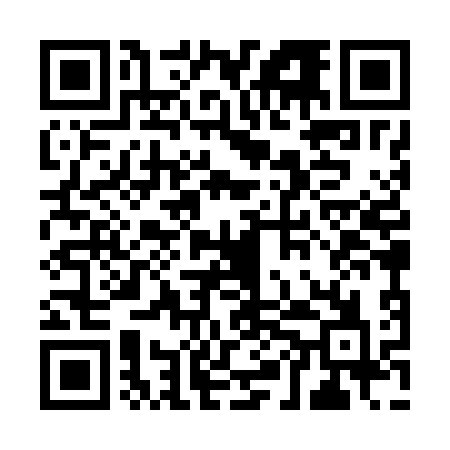 Ramadan times for Ipojuca, BrazilMon 11 Mar 2024 - Wed 10 Apr 2024High Latitude Method: NonePrayer Calculation Method: Muslim World LeagueAsar Calculation Method: ShafiPrayer times provided by https://www.salahtimes.comDateDayFajrSuhurSunriseDhuhrAsrIftarMaghribIsha11Mon4:154:155:2511:302:405:355:356:4112Tue4:154:155:2511:302:405:355:356:4013Wed4:154:155:2511:302:405:345:346:4014Thu4:154:155:2511:292:405:345:346:3915Fri4:154:155:2511:292:415:335:336:3916Sat4:154:155:2411:292:415:335:336:3817Sun4:154:155:2411:282:415:325:326:3818Mon4:154:155:2411:282:415:325:326:3719Tue4:154:155:2411:282:415:315:316:3720Wed4:154:155:2411:272:415:315:316:3621Thu4:154:155:2411:272:415:305:306:3522Fri4:154:155:2411:272:415:305:306:3523Sat4:154:155:2411:272:415:295:296:3424Sun4:154:155:2411:262:425:285:286:3425Mon4:144:145:2411:262:425:285:286:3326Tue4:144:145:2411:262:425:275:276:3327Wed4:144:145:2411:252:425:275:276:3228Thu4:144:145:2411:252:425:265:266:3229Fri4:144:145:2411:252:425:265:266:3130Sat4:144:145:2411:242:425:255:256:3131Sun4:144:145:2311:242:425:255:256:301Mon4:144:145:2311:242:425:245:246:302Tue4:144:145:2311:242:415:245:246:293Wed4:144:145:2311:232:415:235:236:294Thu4:144:145:2311:232:415:235:236:285Fri4:134:135:2311:232:415:225:226:286Sat4:134:135:2311:222:415:225:226:277Sun4:134:135:2311:222:415:215:216:278Mon4:134:135:2311:222:415:215:216:269Tue4:134:135:2311:222:415:205:206:2610Wed4:134:135:2311:212:415:205:206:26